Poštovani, izvješćujemo vas da je po provedenom i okončanom natječaju za radno mjesto učitelja/ice razredne nastave u produženom boravku, 1 izvršitelj/ica na određeno puno radno vrijeme radi zamjene, uz suglasnost Školskog odbora od dana 09.04.2019. godine, ravnateljica škole sklopila ugovor sa radu sa:Jelenom Zec, VSS, iz Umaga.S poštovanjem,Ravnateljica:Sanja Zakinja, prof.Osnovna škola Marije i Line, UmagOsnovna škola Marije i Line, UmagScuola elementare „Marija i Lina“ UmagoScuola elementare „Marija i Lina“ Umago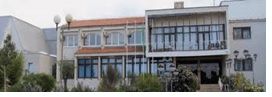 Klasa: 112-03/19-01-08Klasa: 112-03/19-01-08Urbroj: 2105-18-01/19-06Umag, 10. travnja 2019.Umag, 10. travnja 2019.Umag, 10. travnja 2019.PREDMET: Obavijest o rezultatima natječaja objavljenog 21.03. do 29.03.2019.godine za učitelja/icu razredne nastave u produženom boravkuObavijest o rezultatima natječaja objavljenog 21.03. do 29.03.2019.godine za učitelja/icu razredne nastave u produženom boravku